Jobb med tekst- Uke 21  Sett ring rundt vokalene i disse ordene:SMITTEVERN		 BAKTERIER                      VIRUSUNNGÅ                      SYKDOM                          DRÅPESMITTE                               Sett strek mellom stavelsene i disse ordene:SMITTEVERN		 BAKTERIER                      VIRUSUNNGÅ                      SYKDOM                          DRÅPESMITTE                               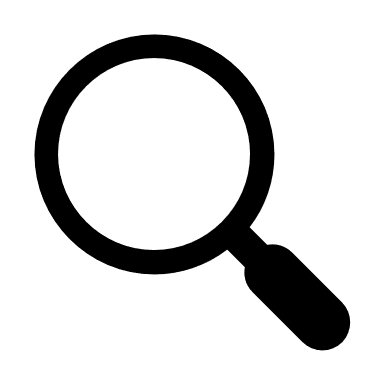 Finn øveordene i teksten. Sett strek under øveordene.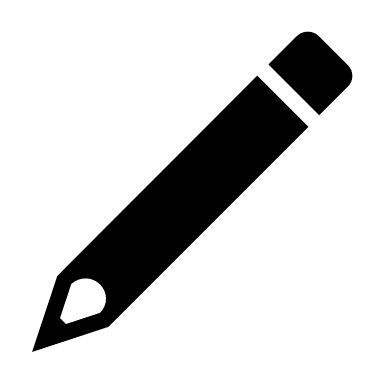 Velg to øveord. Skriv en forklaring til hvert ord her: Finn fem ikke-lydrette ord i teksten. Skriv dem her: Skriv fire setninger fra teksten her. Grammatikk.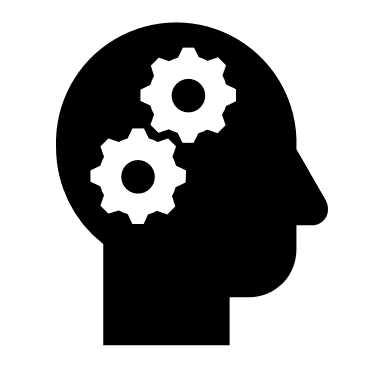 Se på teksten. Sett ring rundt alle verbene du finner. Skriv alle verbene du fant her: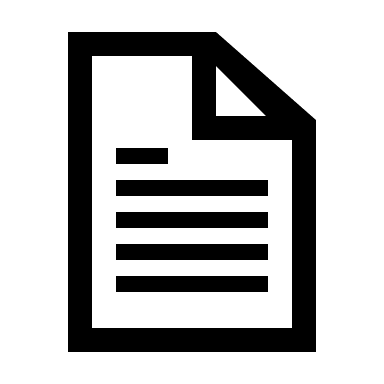 Skriv verbene i nåtid (nå), fortid (i går) og fremtid (i morgen). Skriv minst fem verb.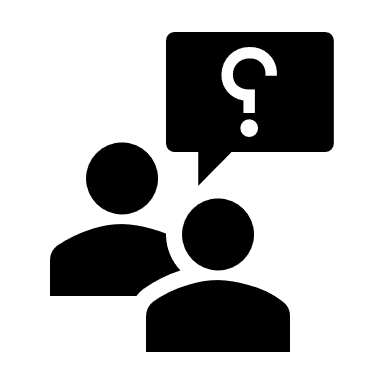 	Lag tre spørsmål som passer til teksten.	Skriv dem her:1)2)3)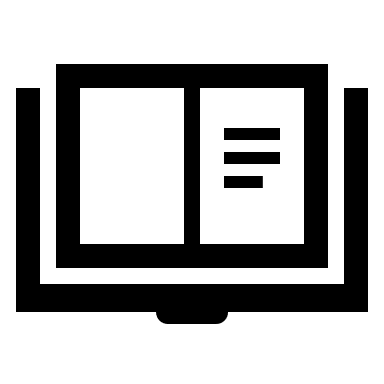 Nå skal du lese teksten igjen.Nå skal du lese høyt. 	Øv på uttalen av ordene. Er ordet vanskelig? Si det høyt flere ganger.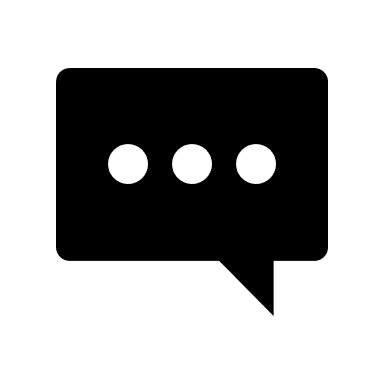  Fortell hva du har lest. Fortell til naboen eller læreren.  	Hva husker du?	Hva handlet teksten om?NåtidFortidFremtid